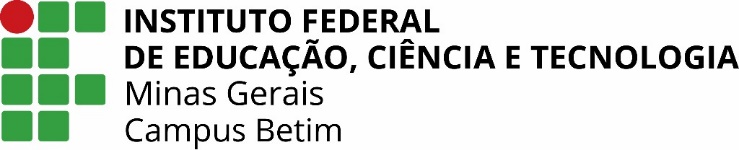 INSTITUTO FEDERAL DE MINAS GERAISCOORDENAÇÃO DE PESQUISAPROGRAMA INSTITUCIONAL DE BOLSAS DE INICIAÇÃO CIENTÍFICARelatório Parcial apresentado ao Instituto Federal de Minas Gerais (IFMG) campus Betim, em cumprimento a exigência do Programa Institucional de Bolsas de Iniciação Científica do Edital ______. ORIENTADOR:      INSTITUTO FEDERAL DE MINAS GERAISCOORDENAÇÃO DE PESQUISAPROGRAMA INSTITUCIONAL DE BOLSAS DE INICIAÇÃO CIENTÍFICAResumo:      Palavras-Chave:      Orientações para Elaboração do Relatório ParcialO objetivo do relatório parcial é mostrar o andamento da pesquisa do plano de trabalho do estudante e dar visibilidade e transparência aos avaliadores (Comitê Institucional de Pesquisa) sobre o que realmente foi feito de concreto.Itens obrigatórios:Texto do Relatório Final:Deve ser redigido em Times New Roman, 12; espaçamento entre linhas 1,5; justificado; se houver figuras, tabelas e gráficos serão incluídos no corpo do texto. Os títulos serão escritos em Times New Roman, 13, Negrito; caixa alta (ou Versalete). Os subtítulos (se houver) em Times New Roman, 12, caixa alta (ou Versalete), itálico.O texto deve incluir os itens abaixo: Objetivos e metasApresentação em tópicos.Metodologia utilizada na pesquisaPrincipais etapas executadas pelo aluno no período (máximo de 3 páginas)Resultados e Discussões: Apresentação e discussão sucinta dos principais resultados obtidos até o momento. Relatar apenas os resultados da pesquisa realizada com base no plano de trabalho e também aqueles que não foram previstos. O texto aqui deve ser organizado cronologicamente. Objetivos propostos versus objetivos alcançados até o momento – descrever os principais obstáculos ou dificuldades encontradas. Relatar as principais dificuldades encontradas na execução das atividades do plano de trabalho e as soluções possíveis apontadas para os problemas encontrados. Caso o cronograma não tenha sido cumprido, justifique os motivos do não cumprimento, pelo estudante e pelo orientador.Plano de Trabalho e Cronograma das Etapas Seguintes Considerações Finais: devem ser redigidas em forma de texto com fonte Arial, tamanho 10, justificado com espaçamento 1,5; e devem abranger, principalmente, os seguintes itens:Resultados Obtidos  com detalhamento dos progressos realizados até o momento e projeção das próximas execuções do projeto, além de destacar e justificar eventuais alterações do.Referências BibliográficasObs.: os relatórios devem ser assinados pelo orientador e pelo alunoSequência para encadernação e entrega dos relatóriosCapa (obrigatório)Folha de rosto (obrigatório)Resumo (obrigatório)Índice de Figuras (optativo)Índice de Tabelas (optativo)Índice de Gráficos  (optativo)Sumário (obrigatório)Texto (obrigatório)Considerações Finais (obrigatório)Referências Bibliográficas (obrigatório)Figuras, Tabelas, e Gráficos, se forem utilizados, todos devem ser discriminados em um índiceÁrea de Conhecimento:Campus:Departamentoou UnidadeOrientador (a):AssinaturaBolsista:AssinaturaModalidade de bolsa:Fonte deFinanciamento daBolsa:Data de Início:Data de Conclusão: 